Publicado en Nyon, Switzerland el 24/02/2020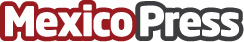 RMI Report 2020: Empresas mineras en riesgo de ser percibidas como "lavado de SDG" por informes selectivosLas principales empresas mineras del mundo suelen destacar en sus informes de sostenibilidad las contribuciones positivas que hacen a los de Objetivos de Desarrollo Sostenible de las Naciones Unidas, aunque en general omiten mencionar efectos negativos que podrían obstaculizar el logro de los ODS, según indica el informe RMI Report 2020, publicado hoy por la Responsible Mining Foundation (RMF). Por lo tanto existe el riesgo de que se perciba que estas empresas lavan su imagen con los ODS (SDG-washing)Datos de contacto:Responsible Mining FoundationNyon, Switzerland | media@responsibleminingfoundation.org+41223611418Nota de prensa publicada en: https://www.mexicopress.com.mx/rmi-report-2020-empresas-mineras-en-riesgo-de Categorías: Finanzas Sociedad Ecología Solidaridad y cooperación Otras Industrias http://www.mexicopress.com.mx